 United Nations Development Programme                                                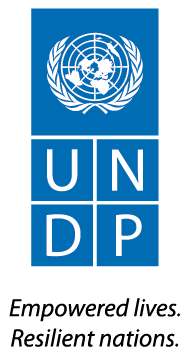 REQUEST FOR PROPOSAL[ Sustainable Enterprises and Agricultural Development (SEAD): Leveraging communication technology to synergise rural development in the Dry Zone of Myanmar]RFP No.: 2019/UNDP-MMR/PN/100 (Re- Advertise second round)Project: Promoting Inclusive Growth  Country: UNDP MyanmarIssued on: Section 1.  Letter of InvitationThe United Nations Development Programme (UNDP) hereby invites you to submit a Proposal to this Request for Proposal (RFP) for the above-referenced subject.  This RFP includes the following documents and the General Terms and Conditions of Contract which is inserted in the Bid Data Sheet (BDS):	Section 1: This Letter of InvitationSection 2: Instruction to Bidders Section 3: Bid Data Sheet (BDS)Section 4: Evaluation CriteriaSection 5: Terms of ReferenceSection 6: Returnable Bidding Forms Form A: Technical Proposal Submission FormForm B: Bidder Information FormForm C: Joint Venture/Consortium/Association Information FormForm D: Qualification Form Form E: Format of Technical Proposal Form F: Financial Proposal Submission FormForm G: Financial Proposal FormIf you are interested in submitting a Proposal in response to this RFP, please prepare your Proposal in accordance with the requirements and procedure as set out in this RFP and submit it by the Deadline for Submission of Proposals set out in Bid Data Sheet. Please acknowledge receipt of this RFP by sending an email to mmr.procurement@undp.org , indicating whether you intend to submit a Proposal or otherwise. You may also utilize the “Accept Invitation” function in eTendering system, where applicable. This will enable you to receive amendments or updates to the RFP. Should you require further clarifications, kindly communicate with the contact person/s identified in the attached Bid Data Sheet as the focal point for queries on this RFP.UNDP looks forward to receiving your Proposal and thank you in advance for your interest in UNDP procurement opportunities. Issued by:						Approved by:____________________________				____________________________	Section 2. Instruction to BiddersSection 3. Bid Data SheetThe following data for the services to be procured shall complement, supplement, or amend the provisions in the Request for Proposals.  In the case of a conflict between the Instructions to Bidders, the Data Sheet, and other annexes or references attached to the Data Sheet, the provisions in the Data Sheet shall prevail.  Section 4. Evaluation CriteriaPreliminary Examination Criteria Proposals will be examined to determine whether they are complete and submitted in accordance with RFP requirements as per below criteria on a Yes/No basis:Appropriate signaturesMinimum documents providedSubmitted Technical and Financial Proposals with password protected Bid ValidityMinimum Eligibility and Qualification Criteria Eligibility and Qualification will be evaluated on Pass/Fail basis. If the Proposal is submitted as a Joint Venture/Consortium/Association, each member should meet minimum criteria, unless otherwise specified in the criterion. Technical Evaluation Criteria Section 5. Terms of ReferenceA. Pilot Project Title: Sustainable Enterprises and Agricultural Development: Leveraging Communication Technology to Synergize Rural Development in the Dry Zone of MyanmarB. Project Description  The Dry Zone of Myanmar is among the most climate sensitive regions of the country while being the third most densely populated and having high concentrations of rural poverty. Communities rely on subsistence farming, small scale livestock rearing, seasonal farm labour and migration to urban centres to sustain their livelihoods. Chronic poverty in this region is correlated to frequent natural disasters. This is coupled with a poor uptake of agricultural inputs and technologies, underdeveloped transport and markets and poor access to credit and insurance.UNDP in partnership with Ooredoo Myanmar is supporting the farmers of Dry Zone by leveraging communication technology to synergize rural development through this pilot project. This pilot project seeks to addressed four root challenges faced by communities in the dry zone by using mobile communications and information technologies as a cross cutting tool to integrate and amplify the effectiveness of development interventions.The pilot project will address the gaps and challenges preventing rural communities, particularly women, from adopting mobile communication technologies. It will help leverage these technologies for easier and more efficient access to services such as credit, agricultural advisories and markets.It will strengthen agricultural extension services by building their capacities to leverage mobile communication technologies for outreach and dissemination. Linkages with relevant agro-industries and services will be built into extension programmes and the quality of these programmes improved through demonstrations and farmer field schools.The pilot project will bridge the growing gap in mobile applications and services designed for rural communities by identifying specific needs and finding innovative solutions to day to day problems such as access to financial services, transport, markets for agricultural produce and equipment and labour markets. Finally, the project will incubate small and medium rural enterprises by integrating technology, markets, renewable energy and credit for high-demand value chains. The project activities will be implemented in Myingyan and Nyaung U townships which have about 130 villages and build on the achievements of the earlier project titled “Addressing Climate Change Risks on Water Resources and Food Security in the Dry Zone of Myanmar” funded by the Adaptation Fund project. The primary reason for this is to ensure the impacts of interventions are substantive and not diluted by spreading them too thinly.The expected project results are:Strengthened agricultural extension services, climate related early warnings and advisories which reduce farming related risks and link farmers with agricultural industries and businesses.Improved access of farmers to agricultural inputs, machinery, transportation and storage through application of innovative mobile based aggregation and networking services.Increased access to financial services including insurance through mobile money as well as formal banking in the agricultural sector and among micro-credit and saving groups.Connected domestic markets for agricultural products and employment for casual worker and benefit from economies of aggregation mediated by technology.Capacitated and strengthened agriculture based MSMEs especially those led and owned by women.C. Scope of Services, Expected Outputs and Target CompletionTo be able to achieve the objective of the project, the following outputs are expected to be achieved - along with detailed tasks that will have to be undertaken by the Implementing Partner. In close consultation with UNDP, the Implementing Partner will undertake the following:Output 1:	Improved, mobile ICT enabled extension services to farmers in the Dry Zone both in terms of facilities and training as well as in terms of tailored and responsive advisoriesQuick assessment to identify specific farm-level agro-advisory needs in the area and to obtain community feedback on the type of the preferred channel for information dissemination mechanism.Develop training materials covering key aspects of agriculture production, improved seeds, fertilizer application, nutrient and pest management during planting, climate-resilient agricultural practices, growing and harvesting stages of major crops and post harvesting techniques and storage and also customize these materials for dissemination through webinars, podcasts and short demonstration videos via YouTube and social media channels.Setting up the disseminating mechanism to adhere to the demand and preference of local farmers ensuring the effectiveness of information dissemination and application at the farm-level.Provide technical and logistical support to key stakeholder and relevant government departments in setting up demonstration sites and plots in farmer fields and departmental facilities for testing and verification of materials/inputs for advisories, as well as demonstration of climate-resilient agriculture practices 	during planting, growing and harvesting seasons;Capacity building of staff of key government departments in the use and operation of the software in packaging/creation of advisories, webinar and online meetings, as well as maintenance of the hardware.Provide technical inputs for development of a software for formulation of agro-advisories which is to be disseminated through mobile application for use by farmers/beneficiaries in decision-making and application at field level. Additional dissemination channels will include radio, podcasts, YouTube and webinars and the software should be compatible for these dissemination channelsUnder the guidance of key stakeholder department and based on training materials produced above, conduct relevant trainings covering modern practices of field preparation, selection and use of superior seeds, inputs, agricultural machinery, pest control, harvesting and storage Develop technical protocols for vetting online advisory services offered by various entities, including DMH-SESAME, Site Phyo and other IVR based services, along with SOPs and mechanisms for updating them based on location specific knowledge and available information from relevant government entities, including Department of Meteorology and Hydrology (DMH) and Department of Agriculture, etc.Organize workshops/exhibitions at township level to showcase agri-inputs and services provided by government and private sector entities as well as agricultural cooperatives so that farmers are able to understand better their products and business plans. The stakeholders for such interactions will also include financial institutions both within the private and government sector so they can interact with farmers and present the various agriculture specific credit and insurance schemes.Output 2:	Entrepreneurs, especially women, facilitated in setting up micro and small enterprises through training and links to credit and markets.Conduct rapid market survey/s and analysis to identify suitable MSMEs with emphasis on agro-based women led enterprises with large and growing local markets. The analysis should also examine agri-business value chain and propose recommendations for upgrading and modernizing traditional practices with use of modern technology and renewable energy to promote efficiency and sustainable use of resources. With the help of experts in the relevant areas, prepare materials for training and dissemination through multiple channels Identify suitable sites for workshops and demonstrations among existing facilities to be used as incubation workshop sites for identified enterprises and entrepreneurs.Develop training materials for selected enterprises in Myanmar language and English for local consumption as well as dissemination and identify potential entrepreneurs through meetings and surveys in villages and townships within the project area with a focus on women. Existing women's networks and self-help groups will be tapped where possible to facilitate this process.Identify resource persons and mentors for training potential entrepreneurs – who will receive hands on training covering the entire life cycle of procurement, production, book-keeping and marketing from the mentors and resource persons. Conduct a market survey to identify potential financing institutions including creditors and investors among banks, micro-finance institutions and ongoing government or other projects to strengthen access to finance encourage entrepreneurship with a focus on women owned and women led enterprisesPresent the findings of the market survey to farmers and facilitate/establish exchange platforms where information/knowledge is shared between entrepreneurs and financial institutions. Also assist entrepreneurs in working out a suitable investment and loan package for business start-up following the training programme.Output 3:	Improved access of rural communities, especially farmers and casual labourers to markets, financial services, inputs, storage and rental of machinery and transport.Conduct market surveys in the two townships to assess the potential of local markets and requirements for agricultural machinery, transport services and storage focusing on seasonal supply and demand; as well as evaluate existing modes of communication and gaps in information between buyer and sellers of these servicesProvide technical inputs in designing/developing a prototype aggregation platform to facilitate hiring/rental of agricultural machinery and local transport and map the road network in the two townships. The software should be tested along with end users and kiosk operators, where available - to identify shortcomings and potential improvements. The results of these tests along with market evaluation will be shared with technical teams for incorporation of feedback into product design.Conduct field surveys to identify existing information sources and gaps and opportunities in improving communication between sellers of agricultural goods and labour and potential markets for produce, labour and storage facilities. Evaluate the role of merchants and transport operators in the market chain and compare against existing mobile applications, services and delivery platforms through focal group discussions.Provide technical inputs for software development to establish an online rural marketplace and mobile application focusing on the two townships and their extended market networks. The application should be tested with users and kiosk operators and feedback from field tests will be provided to technical teams for integration and release of an updated version of the software.Support organizing the community to provide hands on training to end-users on the use of mobile phones with a focus on the applications developed for aggregation of services and the mobile-marketplace to project participants and volunteers in the two townships. Prepare instruction materials and disseminate the same through both print and electronic media. Identify resource persons from amongst students and women members of savings and credit groups who will be trained to further impart mobile literacy amongst their families and communities.Track the number of individuals trained in the use of applications through the registration system for the software developedD. Deliverables and time frameThe following deliverables need to be provided during and at the end of the prescribed period of duration.E. Institutional ArrangementThe Implementing Partner (IP) is responsible for overall implementation in assigned location and bears all substantive, operational, financial, monitoring responsibilities. The Implementing Partner shall work in close collaboration with the project manager/township coordinator who will provide day-to-day technical guidance and supervision of the tasks enlisted in the scope of work. A detail methodology and work plan, along with a schedule will be developed by the Implementing Partner in consultation with the project team.The Implementing Partner is expected to provide monthly progress report including detailed update on implementation progress, results achieved, challenges, forward planning and financial delivery. Complete necessary handover arrangements of beneficiaries list at the end of the project.At the end of the assignment the Implementing Partner is expected to submit a comprehensive narrative and financial completion report including lessons learned, 1 month following the end of the assignment. UNDP and the Implementing Partner will agree on the specific monthly, quarterly and completion reporting formats. The Implementing Partner is also expected to provide updates and inputs to UNDP where these are needed to respond to corporate and external partners. The Implementing Partner will be expected to possess complete project management set up, including for administrative and operational matters. UNDP will not provide any administrative support. Maintain copies of original receipts for payments of goods, services, labor charges for auditing.   F. Duration of workThe duration of the assignment will be for a period of 12 months. The assignment will commence from 1 October 2019 to 30 September 2020.G. Location of workThe location of work for the assignment will be in Mandalay for initial briefing, technical discussion. Field works, implementation and monitoring of progress will be carried out in Myingyan and Nyaung U Townships in Mandalay Region. The Implementing Partner is to have one area offices in Nyaung U township.H. Qualification of the Successful Service Provider at Various LevelsI. Scope of proposal price and schedule of paymentThe Implementing Partner will be hired under a professional services contract and be paid on the basis of deliverables laid-out in section D, as approved by UNDP.J. Recommended Presentation ProposalProposals are required to complete, sign and submit the following documents:Proposal submission cover letter form (see PFP Section 4),Documents establishing the eligibility and Qualification of the proposer (see RFP Section 5)Technical proposal (see prescribed from in RFP Section 6),Final proposal (see prescribed from in RFP Section 7), and Any attachments and/or appendices to the proposal.K. Criteria for selecting the best offerUNDP will use a combined scoring method, in which the technical will be weighed at 70% and the financial proposal at 30%. Please provide your proposals in accordance with the format supplied in sections 6 and & of the RFP.The Technical Selection Criteria against which proposals will be scored can be found in the same section as the Data Sheet (above).L. Annexes to the TOR1. List of project villages in Myingyan and  Nyaung U townshipsSection 6: Returnable Bidding Forms / ChecklistThis form serves as a checklist for preparation of your Proposal. Please complete the Returnable Bidding Forms in accordance with the instructions in the forms and return them as part of your Proposal submission. No alteration to format of forms shall be permitted and no substitution shall be accepted.Before submitting your Proposal, please ensure compliance with the Proposal Submission instructions of the BDS 22.Technical Proposal Envelope:Financial Proposal Envelope (Must be submitted in a separate sealed envelope/password protected email)Form A: Technical Proposal Submission FormWe, the undersigned, offer to provide the services for [Insert Title of services] in accordance with your Request for Proposal No. [Insert RFP Reference Number] and our Proposal.  We are hereby submitting our Proposal, which includes this Technical Proposal and our Financial Proposal sealed under a separate envelope.We hereby declare that our firm, its affiliates or subsidiaries or employees, including any JV/Consortium /Association members or subcontractors or suppliers for any part of the contract:is not under procurement prohibition by the United Nations, including but not limited to prohibitions derived from the Compendium of United Nations Security Council Sanctions Lists;have not been suspended, debarred, sanctioned or otherwise identified as ineligible by any UN Organization or the World Bank Group or any other international Organization; have no conflict of interest in accordance with Instruction to Bidders Clause 4;do not employ, or anticipate employing, any person(s) who is, or has been a UN staff member within the last year, if said UN staff member has or had prior professional dealings with our firm in his/her capacity as UN staff member within the last three years of service with the UN (in accordance with UN post-employment restrictions published in ST/SGB/2006/15);have not declared bankruptcy, are not involved in bankruptcy or receivership proceedings, and there is no judgment or pending legal action against them that could impair their operations in the foreseeable future; undertake not to engage in proscribed practices, including but not limited to corruption, fraud, coercion, collusion, obstruction, or any other unethical practice, with the UN or any other party, and to conduct business in a manner that averts any financial, operational, reputational or other undue risk to the UN and we embrace the principles of the United Nations Supplier Code of Conduct and adhere to the principles of the United Nations Global Compact.We declare that all the information and statements made in this Proposal are true and we accept that any misinterpretation or misrepresentation contained in this Proposal may lead to our disqualification and/or sanctioning by the UNDP. We offer to provide services in conformity with the Bidding documents, including the UNDP General Conditions of Contract and in accordance with the Terms of ReferenceOur Proposal shall be valid and remain binding upon us for the period of time specified in the Bid Data Sheet. We understand and recognize that you are not bound to accept any Proposal you receive.I, the undersigned, certify that I am duly authorized by [Insert Name of Bidder] to sign this Proposal and bind it should UNDP accept this Proposal. Name: 	_____________________________________________________________Title: 	_____________________________________________________________Date:	_____________________________________________________________Signature: 	_____________________________________________________________[Stamp with official stamp of the Bidder]Form B: Bidder Information FormForm C: Joint Venture/Consortium/Association Information FormTo be completed and returned with your Proposal if the Proposal is submitted as a Joint Venture/Consortium/Association.We have attached a copy of the below document signed by every partner, which details the likely legal structure of and the confirmation of joint and severable liability of the members of the said joint venture: Letter of intent to form a joint venture	OR 	 JV/Consortium/Association agreement We hereby confirm that if the contract is awarded, all parties of the Joint Venture/Consortium/Association shall be jointly and severally liable to UNDP for the fulfillment of the provisions of the Contract.Form D: Qualification FormIf JV/Consortium/Association, to be completed by each partner.Historical Contract Non-PerformanceLitigation History (including pending litigation)Previous Relevant Experience 	Please list only previous similar assignments successfully completed in the last 3 years. List only those assignments for which the Bidder was legally contracted or sub-contracted by the Client as a company or was one of the Consortium/JV partners. Assignments completed by the Bidder’s individual experts working privately or through other firms cannot be claimed as the relevant experience of the Bidder, or that of the Bidder’s partners or sub-consultants, but can be claimed by the Experts themselves in their CVs. The Bidder should be prepared to substantiate the claimed experience by presenting copies of relevant documents and references if so requested by UNDP.Bidders may also attach their own Project Data Sheets with more details for assignments above.  Attached are the Statements of Satisfactory Performance from the Top 3 (three) Clients or more. Financial Standing Attached are copies of the audited financial statements (balance sheets, including all related notes, and income statements) for the years required above complying with the following condition:Must reflect the financial situation of the Bidder or party to a JV, and not sister or parent companies;Historic financial statements must be audited by a certified public accountant;Historic financial statements must correspond to accounting periods already completed and audited. No statements for partial periods shall be accepted.Form E: Format of Technical Proposal The Bidder’s proposal should be organized to follow this format of Technical Proposal. Where the bidder is presented with a requirement or asked to use a specific approach, the bidder must not only state its acceptance, but also describe how it intends to comply with the requirements. Where a descriptive response is requested, failure to provide the same will be viewed as non-responsive. SECTION 1: Bidder’s qualification, capacity and expertiseBrief description of the organization, including the year and country of incorporation, and types of activities undertaken.General organizational capability which is likely to affect implementation: management structure, financial stability and project financing capacity, project management controls, extent to which any work would be subcontracted (if so, provide details).Relevance of specialized knowledge and experience on similar engagements done in the region/country.Quality assurance procedures and risk mitigation measures.Organization’s commitment to sustainability.SECTION 2: Proposed Methodology, Approach and Implementation PlanThis section should demonstrate the bidder’s responsiveness to the TOR by identifying the specific components proposed, addressing the requirements, providing a detailed description of the essential performance characteristics proposed and demonstrating how the proposed approach and methodology meets or exceeds the requirements. All important aspects should be addressed in sufficient detail and different components of the project should be adequately weighted relative to one another.A detailed description of the approach and methodology for how the Bidder will achieve the Terms of Reference of the project, keeping in mind the appropriateness to local conditions and project environment. Details how the different service elements shall be organized, controlled and delivered.The methodology shall also include details of the Bidder’s internal technical and quality assurance review mechanisms.  Explain whether any work would be subcontracted, to whom, how much percentage of the work, the rationale for such, and the roles of the proposed sub-contractors and how everyone will function as a team. Description of available performance monitoring and evaluation mechanisms and tools; how they shall be adopted and used for a specific requirement.Implementation plan including a Gantt Chart or Project Schedule indicating the detailed sequence of activities that will be undertaken and their corresponding timing.   Demonstrate how you plan to integrate sustainability measures in the execution of the contract.Any other comments or information regarding the project approach and methodology that will be adopted.  SECTION 2A: Bidder’s Comments and Suggestions on the Terms of Reference Provide comments and suggestions on the Terms of Reference, or additional services that will be rendered beyond the requirements of the TOR, if any. SECTION 3: Management Structure and Key PersonnelDescribe the overall management approach toward planning and implementing the project. Include an organization chart for the management of the project describing the relationship of key positions and designations. Provide a spreadsheet to show the activities of each personnel and the time allocated for his/her involvement.  Provide CVs for key personnel that will be provided to support the implementation of this project using the format below. CVs should demonstrate qualifications in areas relevant to the Scope of Services.  Format for CV of Proposed Key PersonnelI, the undersigned, certify that to the best of my knowledge and belief, these data correctly describe my qualifications, my experiences, and other relevant information about myself.________________________________________	___________________Signature of Personnel						          Date (Day/Month/Year)Form F: Financial Proposal Submission FormWe, the undersigned, offer to provide the services for [Insert Title of services] in accordance with your Request for Proposal No. [Insert RFP Reference Number] and our Proposal.  We are hereby submitting our Proposal, which includes this Technical Proposal and our Financial Proposal sealed under a separate envelope.Our attached Financial Proposal is for the sum of [Insert amount in words and figures].  Our Proposal shall be valid and remain binding upon us for the period of time specified in the Bid Data Sheet. We understand you are not bound to accept any Proposal you receive.Name: 	_____________________________________________________________Title: 	_____________________________________________________________Date:	_____________________________________________________________Signature: 	_____________________________________________________________[Stamp with official stamp of the Bidder]Form G: Financial Proposal FormThe Bidder is required to prepare the Financial Proposal following the below format and submit it in an envelope separate from the Technical Proposal as indicated in the Instruction to Bidders. Any Financial information provided in the Technical Proposal shall lead to Bidder’s disqualification. The Financial Proposal should align with the requirements in the Terms of Reference and the Bidder’s Technical Proposal. Currency of the proposal: [Insert Currency]Table 1: Summary of Overall PricesTable 2: Breakdown of Professional FeesTable 3: Breakdown of Other CostsTable 4: Breakdown of Price per Deliverable/Activity Form H: Form of Proposal Security  Not Required for this Request for ProposalName: Moung Kee AungTitle: Procurement AnalystDate: Name: Payal Suri Title: Programme Support Unit Team LeaderDate: GENERAL PROVISIONSGENERAL PROVISIONSIntroductionBidders shall adhere to all the requirements of this RFP, including any amendments in writing by UNDP. This RFP is conducted in accordance with the UNDP Programme and Operations Policies and Procedures (POPP) on Contracts and Procurement which can be accessed at https://popp.undp.org/SitePages/POPPBSUnit.aspx?TermID=254a9f96-b883-476a-8ef8-e81f93a2b38d Any Proposal submitted will be regarded as an offer by the Bidder and does not constitute or imply the acceptance of the Proposal by UNDP. UNDP is under no obligation to award a contract to any Bidder as a result of this RFP. As part of the bid, it is desired that the Bidder registers at the United Nations Global Marketplace (UNGM) website (www.ungm.org). The Bidder may still submit a bid even if not registered with the UNGM. However, if the Bidder is selected for contract award, the Bidder must register on the UNGM prior to contract signature.Fraud & Corruption,  
Gifts and HospitalityUNDP strictly enforces a policy of zero tolerance on proscribed practices, including fraud, corruption, collusion, unethical or unprofessional practices, and obstruction of UNDP vendors and requires all bidders/vendors observe the highest standard of ethics during the procurement process and contract implementation. UNDP’s Anti-Fraud Policy can be found at http://www.undp.org/content/undp/en/home/operations/accountability/audit/office_of_audit_andinvestigation.html#antiBidders/vendors shall not offer gifts or hospitality of any kind to UNDP staff members including recreational trips to sporting or cultural events, theme parks or offers of holidays, transportation, or invitations to extravagant lunches or dinners. In pursuance of this policy, UNDP
(a) Shall reject a proposal if it determines that the selected bidder has engaged in any corrupt or fraudulent practices in competing for the contract in question;
(b) Shall declare a vendor ineligible, either indefinitely or for a stated period of time, to be awarded a contract if at any time it determines that the vendor has engaged in any corrupt or fraudulent practices in competing for, or in executing a UNDP contract. All Bidders must adhere to the UN Supplier Code of Conduct, which may be found at http://www.un.org/depts/ptd/pdf/conduct_english.pdfEligibilityA vendor should not be suspended, debarred, or otherwise identified as ineligible by any UN Organization or the World Bank Group or any other international Organization.  Vendors are therefore required to disclose to UNDP whether they are subject to any sanction or temporary suspension imposed by these organizations. It is the Bidder’s responsibility to ensure that its employees, joint venture members, sub-contractors, service providers, suppliers and/or their employees meet the eligibility requirements as established by UNDP. Conflict of InterestsBidders must strictly avoid conflicts with other assignments or their own interests, and act without consideration for future work.  Bidders found to have a conflict of interest shall be disqualified.  Without limitation on the generality of the above, Bidders, and any of their affiliates, shall be considered to have a conflict of interest with one or more parties in this solicitation process, if they: Are or have been associated in the past, with a firm or any of its affiliates which have been engaged by UNDP to provide services for the preparation of the design, specifications, Terms of Reference, cost analysis/estimation, and other documents to be used for the procurement of the goods and services in this selection process; Were involved in the preparation and/or design of the programme/project related to the services requested under this RFP; orAre found to be in conflict for any other reason, as may be established by, or at the discretion of UNDP.  In the event of any uncertainty in the interpretation of a potential conflict of interest, Bidders must disclose to UNDP, and seek UNDP’s confirmation on whether or not such a conflict exists. Similarly, the Bidders must disclose in their proposal their knowledge of the following:If the owners, part-owners, officers, directors, controlling shareholders, of the bidding entity or key personnel are family members of UNDP staff involved in the procurement functions and/or the Government of the country or any Implementing Partner receiving services under this RFP; andAll other circumstances that could potentially lead to actual or perceived conflict of interest, collusion or unfair competition practices. Failure to disclose such an information may result in the rejection of the proposal or proposals affected by the non-disclosure.The eligibility of Bidders that are wholly or partly owned by the Government shall be subject to UNDP’s further evaluation and review of various factors such as being registered, operated and managed as an independent business entity, the extent of Government ownership/share, receipt of subsidies, mandate and access to information in relation to this RFP, among others.  Conditions that may lead to undue advantage against other Bidders may result in the eventual rejection of the Proposal.  PREPARATION OF PROPOSALSPREPARATION OF PROPOSALSGeneral ConsiderationsIn preparing the Proposal, the Bidder is expected to examine the RFP in detail. Material deficiencies in providing the information requested in the RFP may result in rejection of the Proposal.The Bidder will not be permitted to take advantage of any errors or omissions in the RFP. Should such errors or omissions be discovered, the Bidder must notify the UNDPCost of Preparation of ProposalThe Bidder shall bear any and all costs related to the preparation and/or submission of the Proposal, regardless of whether its Proposal was selected or not.  UNDP shall not be responsible or liable for those costs, regardless of the conduct or outcome of the procurement process.Language The Proposal, as well as any and all related correspondence exchanged by the Bidder and UNDP, shall be written in the language (s) specified in the BDS.  Documents Comprising the ProposalThe Proposal shall comprise of the following documents:Documents Establishing the Eligibility and Qualifications of the Bidder;Technical Proposal;Financial Proposal;Proposal Security, if required by BDS;Any attachments and/or appendices to the Proposal.Documents Establishing the Eligibility and Qualifications of the BidderThe Bidder shall furnish documentary evidence of its status as an eligible and qualified vendor, using the Forms provided under Section 6 and providing documents required in those forms. In order to award a contract to a Bidder, its qualifications must be documented to UNDP’s satisfaction. Technical Proposal Format and ContentThe Bidder is required to submit a Technical Proposal using the Standard Forms and templates provided in Section 6 of the RFP.The Technical Proposal shall not include any price or financial information. A Technical Proposal containing material financial information may be declared non-responsive. Samples of items, when required as per Section 5, shall be provided within the time specified and unless otherwise specified by UNDP, and at no expense to UNDPWhen applicable and required as per Section 5, the Bidder shall describe the necessary training programme available for the maintenance and operation of the services and/or equipment offered as well as the cost to the UNDP. Unless otherwise specified, such training as well as training materials shall be provided in the language of the Bid as specified in the BDS.Financial ProposalsThe Financial Proposal shall be prepared using the Standard Form provided in Section 6 of the RFP.  It shall list all major cost components associated with the services, and the detailed breakdown of such costs. Any output and activities described in the Technical Proposal but not priced in the Financial Proposal, shall be assumed to be included in the prices of other activities or items, as well as in the final total price.  Prices and other financial information must not be disclosed in any other place except in the financial proposal. Proposal SecurityA Proposal Security, if required by BDS, shall be provided in the amount and form indicated in the BDS. The Proposal Security shall be valid up to thirty (30) days after the final date of validity of the Proposal. The Proposal Security shall be included along with the Technical Proposal.  If Proposal Security is required by the RFP but is not found along with the Technical Proposal, the Proposal shall be rejected.If the Proposal Security amount or its validity period is found to be less than what is required by UNDP, UNDP shall reject the Proposal. In the event an electronic submission is allowed in the BDS, Bidders shall include a copy of the Bid Security in their proposal and the original of the Proposal Security must be sent via courier or hand delivery as per the instructions in BDS.The Proposal Security may be forfeited by UNDP, and the Proposal rejected, in the event of any one or combination, of the following conditions: If the Bidder withdraws its offer during the period of the Proposal Validity specified in the BDS, or;In the event that the successful Bidder fails:to sign the Contract after UNDP has issued an award; orto furnish the Performance Security, insurances, or other documents that UNDP may require as a condition precedent to the effectivity of the contract that may be awarded to the Bidder. CurrenciesAll prices shall be quoted in the currency or currencies indicated in the BDS.  Where Proposals are quoted in different currencies, for the purposes of comparison of all Proposals: UNDP will convert the currency quoted in the Proposal into the UNDP preferred currency, in accordance with the prevailing UN operational rate of exchange on the last day of submission of Proposals; andIn the event that UNDP selects a proposal for award that is quoted in a currency different from the preferred currency in the BDS, UNDP shall reserve the right to award the contract in the currency of UNDP’s preference, using the conversion method specified above. Joint Venture, Consortium or AssociationIf the Bidder is a group of legal entities that will form or have formed a Joint Venture (JV), Consortium or Association for  the Proposal, they shall confirm in their Proposal that : (i) they have  designated one party to act as a lead entity, duly vested with authority to legally bind the members of the JV, Consortium or Association jointly and severally, which  shall be  evidenced by a duly notarized Agreement among the legal entities, and  submitted  with the Proposal; and (ii) if they are awarded the contract, the contract shall be entered into, by and between UNDP and the designated lead entity, who shall be acting for and on behalf of all the member entities comprising the joint venture.  After the Deadline for Submission of Proposal, the lead entity identified to represent the JV, Consortium or Association shall not be altered without the prior written consent of UNDP.   The lead entity and the member entities of the JV, Consortium or Association shall abide by the provisions of Clause 9 herein in respect of submitting only one proposal. The description of the organization of the JV, Consortium or Association must clearly define the expected role of each of the entity in the joint venture in delivering the requirements of the RFP, both in the Proposal and the JV, Consortium or Association Agreement.  All entities that comprise the JV, Consortium or Association shall be subject to the eligibility and qualification assessment by UNDP.A JV, Consortium or Association in presenting its track record and experience should clearly differentiate between:Those that were undertaken together by the JV, Consortium or Association; and Those that were undertaken by the individual entities of the JV, Consortium or Association.Previous contracts completed by individual experts working privately but who are permanently or were temporarily associated with any of the member firms cannot be claimed as the experience of the JV, Consortium or Association or those of its members, but should only be claimed by the individual experts themselves in their presentation of their individual credentials.JV, Consortium or Associations are encouraged for high value, multi-sectoral requirements when the spectrum of expertise and resources required may not be available within one firm.Only One ProposalThe Bidder (including the individual members of any Joint Venture) shall submit only one Proposal, either in its own name or as part of a Joint Venture. Proposals submitted by two (2) or more Bidders shall all be rejected if they are found to have any of the following:they have at least one controlling partner, director or shareholder in common; orany one of them receive or have received any direct or indirect subsidy from the other/s; orthey have the same legal representative for purposes of this RFP; orthey have a relationship with each other, directly or through common third parties, that puts them in a position to have access to information about, or influence on the Proposal of, another Bidder regarding this RFP process; they are subcontractors to each other’s Proposal, or a subcontractor to one Proposal also submits another Proposal under its name as lead Bidder; orsome key personnel proposed to be in the team of one Bidder participates in more than one Proposal received for this RFP process. This condition relating to the personnel, does not apply to subcontractors being included in more than one Proposal.Proposal Validity PeriodProposals shall remain valid for the period specified in the BDS, commencing on the Deadline for Submission of Proposals. A Proposal valid for a shorter period may be rejected by UNDP and rendered non-responsive.  During the Proposal validity period, the Bidder shall maintain its original Proposal without any change, including the availability of the Key Personnel, the proposed rates and the total price.Extension of Proposal Validity PeriodIn exceptional circumstances, prior to the expiration of the proposal validity period, UNDP may request Bidders to extend the period of validity of their Proposals.  The request and the responses shall be made in writing, and shall be considered integral to the Proposal.  If the Bidder agrees to extend the validity of its Proposal, it shall be done without any change in the original Proposal.The Bidder has the right to refuse to extend the validity of its Proposal, and in which case, such Proposal will not be further evaluated.Clarification of ProposalBidders may request clarifications on any of the RFP documents no later than the date indicated in the BDS. Any request for clarification must be sent in writing in the manner indicated in the BDS. If inquiries are sent other than specified channel, even if they are sent to a UNDP staff member, UNDP shall have no obligation to respond or confirm that the query was officially received. UNDP will provide the responses to clarifications through the method specified in the BDS.UNDP shall endeavor to provide responses to clarifications in an expeditious manner, but any delay in such response shall not cause an obligation on the part of UNDP to extend the submission date of the Proposals, unless UNDP deems that such an extension is justified and necessary.  Amendment of ProposalsAt any time prior to the deadline of Proposal submission, UNDP may for any reason, such as in response to a clarification requested by a Bidder, modify the RFP in the form of an amendment to the RFP.  Amendments will be made available to all prospective bidders.If the amendment is substantial, UNDP may extend the Deadline for submission of proposal to give the Bidders reasonable time to incorporate the amendment into their Proposals. Alternative ProposalsUnless otherwise specified in the BDS, alternative proposals shall not be considered. If submission of alternative proposal is allowed by BDS, a Bidder may submit an alternative proposal, but only if it also submits a proposal conforming to the RFP requirements.  UNDP shall only consider the alternative proposal offered by the Bidder whose conforming proposal ranked the highest as per the specified evaluation method. Where the conditions for its acceptance are met, or justifications are clearly established, UNDP reserves the right to award a contract based on an alternative proposal.If multiple/alternative proposals are being submitted, they must be clearly marked as “Main Proposal” and “Alternative Proposal”Pre-Bid ConferenceWhen appropriate, a Bidder’s conference will be conducted at the date, time and location specified in the BDS. All Bidders are encouraged to attend. Non-attendance, however, shall not result in disqualification of an interested Bidder.  Minutes of the Bidder’s conference will be disseminated on the procurement website and shared by email or on the e-Tendering platform as specified in the BDS.  No verbal statement made during the conference shall modify the terms and conditions of the RFP, unless specifically incorporated in the Minutes of the Bidder’s Conference or issued/posted as an amendment to RFP.SUBMISSION AND OPENING OF PROPOSALSSUBMISSION AND OPENING OF PROPOSALSSubmission The Bidder shall submit a duly signed and complete Proposal comprising the documents and forms in accordance with the requirements in the BDS. The submission shall be in the manner specified in the BDS.The Proposal shall be signed by the Bidder or person(s) duly authorized to commit the Bidder. The authorization shall be communicated through a document evidencing such authorization issued by the legal representative of the bidding entity, or a Power of Attorney, accompanying the Proposal.   Bidders must be aware that the mere act of submission of a Proposal, in and of itself, implies that the Bidder fully accepts the UNDP General Contract Terms and Conditions.Hard copy (manual) submission Email SubmissioneTendering submissionHard copy (manual) submission by courier or hand delivery allowed or specified in the BDS shall be governed as follows:The signed Proposal shall be marked “Original”, and its copies marked “Copy” as appropriate. The number of copies is indicated in the BDS. All copies shall be made from the signed original only.  If there are discrepancies between the original and the copies, the original shall prevail.The Technical Proposal and the Financial Proposal envelopes MUST BE COMPLETELY SEPARATE and each of them must be submitted sealed individually and clearly marked on the outside as either “TECHNICAL PROPOSAL” or “FINANCIAL PROPOSAL”, as appropriate.  Each envelope SHALL clearly indicate the name of the Bidder. The outer envelopes shall:i. Bear the name and address of the bidder;ii. Be addressed to UNDP as specified in the BDSBear a warning     that states “Not to be opened before the time and date for proposal opening” as specified in the BDS.  If the envelopes and packages with the Proposal are not sealed and marked as required, UNDP shall assume no responsibility for the misplacement, loss, or premature opening of the Proposal.Email submission, if allowed or specified in the BDS, shall be governed as follows:Electronic files that form part of the proposal must be in accordance with the format and requirements indicated in BDS; The Technical Proposal and the Financial Proposal files MUST BE COMPLETELY SEPARATE. The financial proposal shall be encrypted with different passwords and clearly labelled. The files must be sent to the dedicated email address specified in the BDS. The password for opening the Financial Proposal should be provided only upon request of UNDP. UNDP will request password only from bidders whose Technical Proposal has been found to be technically responsive. Failure to provide correct password may result in the proposal being rejected. Electronic submission through eTendering, if allowed or specified in the BDS, shall be governed as follows:Electronic files that form part of the proposal must be in accordance with the format and requirements indicated in BDS;The Technical Proposal and the Financial Proposal files MUST BE COMPLETELY SEPARATE and each of them must be uploaded individually and clearly labelled.The Financial Proposal file must be encrypted with a password so that it cannot be opened nor viewed until the password is provided. The password for opening the Financial Proposal should be provided only upon request of UNDP. UNDP will request password only from bidders whose technical proposal has been found to be technically responsive. Failure to provide the correct password may result in the proposal being rejected. Documents which are required to be in original form (e.g. Bid Security, etc.) must be sent via courier or hand delivery as per the instructions in BDS. Detailed instructions on how to submit, modify or cancel a bid in the eTendering system are provided in the eTendering system Bidder User Guide and Instructional videos available on this link: http://www.undp.org/content/undp/en/home/operations/procurement/business/procurement-notices/resources/Deadline for Submission of Proposals and Late ProposalsComplete Proposals must be received by UNDP in the manner, and no later than the date and time, specified in the BDS. UNDP shall only recognize the date and time that the bid was received by UNDP UNDP shall not consider any Proposal that is submitted after the deadline for the submission of Proposals. Withdrawal, Substitution, and Modification of ProposalsA Bidder may withdraw, substitute or modify its Proposal after it has been submitted at any time prior to the deadline for submission. Manual and Email submissions: A bidder may withdraw, substitute or modify its Proposal by sending a written notice to UNDP, duly signed by an authorized representative, and shall include a copy of the authorization (or a Power of Attorney). The corresponding substitution or modification of the Proposal, if any, must accompany the respective written notice.  All notices must be submitted in the same manner as specified for submission of proposals, by clearly marking them as “WITHDRAWAL” “SUBSTITUTION,” or “MODIFICATION” eTendering: A Bidder may withdraw, substitute or modify its Proposal by Canceling, Editing, and re-submitting the proposal directly in the system.  It is the responsibility of the Bidder to properly follow the system instructions, duly edit and submit a substitution or modification of the Proposal as needed.  Detailed instructions on how to cancel or modify a Proposal directly in the system are provided in Bidder User Guide and Instructional videos. Proposals requested to be withdrawn shall be returned unopened to the Bidders (only for manual submissions), except if the bid is withdrawn after the bid has been openedProposal Opening	There is no public bid opening for RFPs.  UNDP shall open the Proposals in the presence of an ad-hoc committee formed by UNDP, consisting of at least two (2) members. In the case of e-Tendering submission, bidders will receive an automatic notification once their proposal is opened. EVALUATION OF PROPOSALSEVALUATION OF PROPOSALSConfidentialityInformation relating to the examination, evaluation, and comparison of Proposals, and the recommendation of contract award, shall not be disclosed to Bidders or any other persons not officially concerned with such process, even after publication of the contract award. Any effort by a Bidder or anyone on behalf of the Bidder to influence UNDP in the examination, evaluation and comparison of the Proposals or contract award decisions may, at UNDP’s decision, result in the rejection of its Proposal and may be subject to the application of prevailing UNDP’s vendor sanctions procedures.Evaluation of ProposalsThe Bidder is not permitted to alter or modify its Proposal in any way after the proposal submission deadline except as permitted under Clause 24 of this RFP.   UNDP will conduct the evaluation solely on the basis of the submitted Technical and Financial Proposals.Evaluation of proposals is made of the following steps:Preliminary Examination Minimum Eligibility and Qualification (if pre-qualification is not done)Evaluation of Technical ProposalsEvaluation of Financial ProposalsPreliminary Examination UNDP shall examine the Proposals to determine whether they are complete with respect to minimum documentary requirements, whether the documents have been properly signed, and whether the Proposals are generally in order, among other indicators that may be used at this stage.  UNDP reserves the right to reject any Proposal at this stage. Evaluation of Eligibility and QualificationEligibility and Qualification of the Bidder will be evaluated against the Minimum Eligibility/Qualification requirements specified in the Section 4 (Evaluation Criteria).In general terms, vendors that meet the following criteria may be considered qualified:They are not included in the UN Security Council 1267/1989 Committee's list of terrorists and terrorist financiers, and in UNDP’s ineligible vendors’ list;They have a good financial standing and have access to adequate financial resources to perform the contract and all existing commercial commitments,They have the necessary similar experience, technical expertise, production capacity where applicable, quality certifications, quality assurance procedures and other resources applicable to the provision of the services required;They are able to comply fully with UNDP General Terms and Conditions of Contract;They do not have a consistent history of court/arbitral award decisions against the Bidder; andThey have a record of timely and satisfactory performance with their clients.Evaluation of Technical and Financial ProposalsThe evaluation team shall review and evaluate the Technical Proposals on the basis of their responsiveness to the Terms of Reference and other RFP documents, applying the evaluation criteria, sub-criteria, and point system specified in the Section 4 (Evaluation Criteria). A Proposal shall be rendered non-responsive at the technical evaluation stage if it fails to achieve the minimum technical score indicated in the BDS. When necessary and if stated in the BDS, UNDP may invite technically responsive bidders for a presentation related to their technical proposals.  The conditions for the presentation shall be provided in the bid document where required. In the second stage, only the Financial Proposals of those Bidders who achieve the minimum technical score will be opened for evaluation. The Financial Proposals corresponding to Technical Proposals that were rendered non-responsive shall remain unopened, and, in the case of manual submission, be returned to the Bidder unopened.  For emailed Proposals and e-tendering submissions, UNDP will not request for the password of the Financial Proposals of bidders whose Technical Proposal were found not responsive.  The evaluation method that applies for this RFP shall be as indicated in the BDS, which may be either of two (2) possible methods, as follows: (a) the lowest priced method which selects the lowest evaluated financial proposal of the technically responsive Bidders; or (b) the combined scoring method which will be based on a combination of the technical and financial score.When the BDS specifies a combined scoring method, the formula for the rating of the Proposals will be as follows:Rating the Technical Proposal (TP):	TP Rating = (Total Score Obtained by the Offer / Max. Obtainable Score for TP) x 100 Rating the Financial Proposal (FP):	FP Rating = (Lowest Priced Offer / Price of the Offer Being Reviewed) x 100Total Combined Score:Combined Score = (TP Rating) x (Weight of TP, e.g. 70%) + (FP Rating) x (Weight of FP, e.g., 30%) Due DiligenceUNDP reserves the right to undertake a due diligence exercise, also called post qualification, aimed at determining to its satisfaction, the validity of the information provided by the Bidder.  Such exercise shall be fully documented and may include, but need not be limited to, all or any combination of the following:Verification of accuracy, correctness and authenticity of information provided by the Bidder; Validation of extent of compliance to the RFP requirements and evaluation criteria based on what has so far been found by the evaluation team;Inquiry and reference checking with Government entities with jurisdiction on the Bidder, or with previous clients, or any other entity that may have done business with the Bidder; Inquiry and reference checking with previous clients on the performance on on-going or contracts completed, including physical inspections of previous works, as necessary;Physical inspection of the Bidder’s offices, branches or other places where business transpires, with or without notice to the Bidder;Other means that UNDP may deem appropriate, at any stage within the selection process, prior to awarding the contract.Clarification of ProposalsTo assist in the examination, evaluation and comparison of Proposals, UNDP may, at its discretion, ask any Bidder for a clarification of its Proposal.  UNDP’s request for clarification and the response shall be in writing and no change in the prices or substance of the Proposal shall be sought, offered, or permitted, except to provide clarification, and confirm the correction of any arithmetic errors discovered by UNDP in the evaluation of the Proposals, in accordance with RFP.Any unsolicited clarification submitted by a Bidder in respect to its Proposal, which is not a response to a request by UNDP, shall not be considered during the review and evaluation of the Proposals.  Responsiveness of ProposalUNDP’s determination of a Proposal’s responsiveness will be based on the contents of the Proposal itself. A substantially responsive Proposal is one that conforms to all the terms, conditions, TOR and other requirements of the RFP without material deviation, reservation, or omission.  If a Proposal is not substantially responsive, it shall be rejected by UNDP and may not subsequently be made responsive by the Bidder by correction of the material deviation, reservation, or omission.Nonconformities, Reparable Errors and OmissionsProvided that a Proposal is substantially responsive, UNDP may waive any non-conformities or omissions in the Proposal that, in the opinion of UNDP, do not constitute a material deviation.UNDP may request the Bidder to submit the necessary information or documentation, within a reasonable period of time, to rectify nonmaterial nonconformities or omissions in the Proposal related to documentation requirements.  Such omission shall not be related to any aspect of the price of the Proposal.  Failure of the Bidder to comply with the request may result in the rejection of its Proposal.For Financial Proposal that has been opened, UNDP shall check and correct arithmetical errors as follows:if there is a discrepancy between the unit price and the line item total that is obtained by multiplying the unit price by the quantity, the unit price shall prevail and the line item total shall be corrected, unless in the opinion of UNDP there is an obvious misplacement of the decimal point in the unit price; in which case the line item total as quoted shall govern and the unit price shall be corrected;if there is an error in a total corresponding to the addition or subtraction of subtotals, the subtotals shall prevail and the total shall be corrected; andif there is a discrepancy between words and figures, the amount in words shall prevail, unless the amount expressed in words is related to an arithmetic error, in which case the amount in figures shall prevail.If the Bidder does not accept the correction of errors made by UNDP, its Proposal shall be rejected.AWARD OF CONTRACTAWARD OF CONTRACTRight to Accept, Reject, Any or All ProposalsUNDP reserves the right to accept or reject any Proposal, to render any or all of the Proposals as non-responsive, and to reject all Proposals at any time prior to award of contract, without incurring any liability, or obligation to inform the affected Bidder(s) of the grounds for UNDP’s action.  UNDP shall not be obliged to award the contract to the lowest priced offer.Award CriteriaPrior to expiration of the proposal validity, UNDP shall award the contract to the qualified Bidder based on the award criteria indicated in the BDS.  DebriefingIn the event that a Bidder is unsuccessful, the Bidder may request a debriefing from UNDP.  The purpose of the debriefing is to discuss the strengths and weaknesses of the Bidder’s submission, in order to assist the Bidder in improving its future proposals for UNDP procurement opportunities. The content of other proposals and how they compare to the Bidder’s submission shall not be discussed.Right to Vary Requirements at the Time of AwardAt the time of award of Contract, UNDP reserves the right to vary the quantity of services and/or goods, by up to a maximum twenty-five per cent (25%) of the total offer, without any change in the unit price or other terms and conditions.Contract SignatureWithin fifteen (15) days from the date of receipt of the Contract, the successful Bidder shall sign and date the Contract and return it to UNDP.  Failure to do so may constitute sufficient grounds for the annulment of the award, and forfeiture of the Proposal Security, if any, and on which event, UNDP may award the Contract to the Second Ranked Bidder or call for new Proposals.  Contract Type and General Terms and Conditions The types of Contract to be signed and the applicable UNDP Contract General Terms and Conditions, as specified in BDS, can be accessed at http://www.undp.org/content/undp/en/home/procurement/business/how-we-buy.html Performance Security40.1 A performance security, if required in BDS, shall be provided in the amount specified in BDS and form available at https://popp.undp.org/_layouts/15/WopiFrame.aspx?sourcedoc=/UNDP_POPP_DOCUMENT_LIBRARY/Public/PSU_Solicitation_Performance%20Guarantee%20Form.docx&action=default  within fifteen (15) days of the contract signature by both parties.  Where a performance security is required, the receipt of the performance security by UNDP shall be a condition for rendering the contract effective.Bank Guarantee for Advanced PaymentExcept when the interests of UNDP so require, it is UNDP’s preference to make no advance payment(s) (i.e., payments without having received any outputs). If an advance payment is allowed as per BDS, and exceeds 20% of the total contract price, or USD 30,000, whichever is less, the Bidder shall submit a Bank Guarantee in the full amount of the advance payment in the form available at https://popp.undp.org/_layouts/15/WopiFrame.aspx?sourcedoc=/UNDP_POPP_DOCUMENT_LIBRARY/Public/PSU_Contract%20Management%20Payment%20and%20Taxes_Advanced%20Payment%20Guarantee%20Form.docx&action=defaultLiquidated DamagesIf specified in BDS, UNDP shall apply Liquidated Damages resulting from the Contractor’s delays or breach of its obligations as per the Contract. Payment ProvisionsPayment will be made only upon UNDP's acceptance of the work performed.  The terms of payment shall be within thirty (30) days, after receipt of invoice and certification of acceptance of work issued by the proper authority in UNDP with direct supervision of the Contractor. Payment will be effected by bank transfer in the currency of contract.   Vendor ProtestUNDP’s vendor protest procedure provides an opportunity for appeal to those persons or firms not awarded a contract through a competitive procurement process.  In the event that a Bidder believes that it was not treated fairly, the following link provides further details regarding UNDP vendor protest procedures: http://www.undp.org/content/undp/en/home/operations/procurement/business/protest-and-sanctions.htmlOther ProvisionsIn the event that the Bidder offers a lower price to the host Government (e.g. General Services Administration (GSA) of the federal government of the United States of America) for similar services, UNDP shall be entitled to same lower price. The UNDP General Terms and Conditions shall have precedence. UNDP is entitled to receive the same pricing offered by the same Contractor in contracts with the United Nations and/or its Agencies.  The UNDP General Terms and Conditions shall have precedence.The United Nations has established restrictions on employment of (former) UN staff who have been involved in the procurement process as per bulletin ST/SGB/2006/15 http://www.un.org/en/ga/search/view_doc.asp?symbol=ST/SGB/2006/15&refererBDS No.Ref. to Section.2DataSpecific Instructions / Requirements17Language of the Proposal 2Submitting Proposals for Parts or sub-parts of the TOR (partial bids)320Alternative Proposals 421Pre-proposal conference 510Proposal Validity Period614Bid Security 741Advanced Payment upon signing of contract 842Liquidated DamagesProvide details below if “Will be Imposed” is selected, otherwise delete the belowPercentage of contract price per day of delay: Max. number of days of delay , after which UNDP may terminate the contract.940Performance Security1018Currency of Proposal 1131Deadline for submitting requests for clarifications/ questions days before the submission deadline1231Contact Details for submitting clarifications/questions Focal Person in UNDP: Moung Kee AungE-mail address: mmr.procurement@undp.org 1318, 19 and 21Manner of Disseminating Supplemental Information to the RFP and responses/clarifications to queries1423Deadline for Submission 12 November 2019 (5:00PM) Yangon, Myanmar 1422Allowable Manner of Submitting Proposals☐ Email1522Proposal Submission Address Bids.mm@undp.org 1622Electronic submission (email or eTendering) requirementsFormat: PDF files onlyFile names must be maximum 60 characters long and must not contain any letter or special character other than from Latin alphabet/keyboard.All files must be free of viruses and not corrupted.Password for financial proposal must not be provided to UNDP until requested by UNDPMax. File Size per transmission: 7 MB172736Evaluation Method for the Award of ContractThe minimum technical score required to pass is 70%.18Expected date for commencement of Contract19Maximum expected duration of contract 2035UNDP will award the contract to:2139Type of Contract http://www.undp.org/content/undp/en/home/procurement/business/how-we-buy.html2239UNDP Contract Terms and Conditions that will applyhttp://www.undp.org/content/undp/en/home/procurement/business/how-we-buy.html23Other Information Related to the RFPSubjectCriteriaDocument Submission requirementELIGIBILITY Legal StatusVendor is a legally registered entity.Form B: Bidder Information Form EligibilityVendor is not suspended, nor debarred, nor otherwise identified as ineligible by any UN Organization or the World Bank Group or any other international Organization in accordance with ITB clause 3.  Form A: Technical Proposal Submission FormConflict of InterestNo conflicts of interest in accordance with ITB clause 4. Form A: Technical Proposal Submission FormBankruptcyNot declared bankruptcy, not involved in bankruptcy or receivership proceedings, and there is no judgment or pending legal action against the vendor that could impair its operations in the foreseeable future.Form A: Technical Proposal Submission FormQUALIFICATIONHistory of Non-Performing Contracts Non-performance of a contract did not occur as a result of contractor default for the last 3 years.Form D: Qualification FormLitigation HistoryNo consistent history of court/arbitral award decisions against the Bidder for the last 3 years. Form D: Qualification FormPrevious ExperienceMinimum 3 years of relevant experience.Form D: Qualification FormPrevious ExperienceComparative experience in managing, implementing, monitoring and conducting development activities related to agriculture and rural development. (For JV/Consortium/Association, all Parties cumulatively should meet requirement).Form D: Qualification FormFinancial StandingMinimum average annual turnover of USD 50,000 for the last 3 years. (For JV/Consortium/Association, all Parties cumulatively should meet requirement).Form D: Qualification FormFinancial StandingBidder must demonstrate the current soundness of its financial standing and indicate its prospective long-term profitability. (For JV/Consortium/Association, all Parties cumulatively should meet requirement).Form D: Qualification FormAny additional criteria if requiredSummary of Technical Proposal Evaluation FormsSummary of Technical Proposal Evaluation FormsPoints Obtainable1.Bidder’s qualification, capacity and experience 3002.Proposed Methodology, Approach and Implementation Plan4003.Management Structure and Key Personnel300Total1000Section 1. Bidder’s qualification, capacity and experienceSection 1. Bidder’s qualification, capacity and experiencePoints obtainable1.1Reputation of Organization and Staff/Credibility/Reliability with strong background in climate-resilient farming and resilient postharvest assessment, processing and storage systems501.2General Organizational Capability which is likely to affect implementation Financial stability loose consortium, holding company or one firmage/size of the firm strength of project management support project financing capacityproject management controlsrespect for the principles of the United Nations701.3Relevance of specialized knowledge and experience on similar engagements done in the region/country, preferably in dry zone of MyanmarRelevance of:Specialized Knowledge and experience on ICT and training in agriculture sector in Dry Zone of MyanmarExperience or similar programme/ project in the implementation of similar projects, preferably in the dry zone of Myanmar Work experience with UNDP/  major multilateral/ or bilateral programmes1201.4Quality assurance procedures and risk mitigation measures301.5Organizational Commitment to Sustainability-Organization is compliant with ISO 14001 or ISO 14064 or equivalent – 20 points-Organization is a member of the UN Global Compact -5 points-Organization demonstrates significant commitment to sustainability through some other means- 5 points, for example internal company policy documents on women empowerment, renewable energies or membership of trade institutions promoting such issues30Total Section 1Total Section 1300Section 2. Proposed Methodology, Approach and Implementation PlanSection 2. Proposed Methodology, Approach and Implementation PlanPoints obtainable2.1To what degree does the Proposer understand the task?302.2Have the important aspects of the task been addressed in sufficient detail?252.3Are the different components of the project adequately weighted relative to one another?202.4Is the proposal based on a survey of the project environment and was this data input properly used in the preparation of the proposal?552.5Is the conceptual framework adopted appropriate for the task?  652.6Is the scope of task well defined and does it correspond to the TOR?1202.7Is the presentation clear and is the sequence of activities and the planning logical, realistic and promise efficient implementation to the project?85Total Section 2Total Section 2400Section 3. Management Structure and Key PersonnelSection 3. Management Structure and Key PersonnelSection 3. Management Structure and Key PersonnelSection 3. Management Structure and Key PersonnelSection 3. Management Structure and Key PersonnelPoints obtainable3.13.1Composition and structure of the team proposed. Are the proposed roles of the management and the team of key personnel suitable for the provision of the necessary services?203.23.2Qualifications of key personnel proposed3.2 a3.2 aProject Manager (CV required) 80 Bachelor’s degree (preferably Master) in agriculture with 5 years of project management, work experience in experience on ICT and training in agriculture sector in Dry Zone of Myanmar2020- Training experience, seed multiplication, demonstration plots, farmer field school, knowledge on local climatic scenario3030- Professional Experience in the area of specialization2020- Knowledge of the region and experience in the dry zone of Myanmar10103.2 b3.2 bAgriculture Specialist/Township Coordinator (one for Myingyan & one for Nyaung U Tsps.) (CV required)50- Bachelor’s degree in agriculture with 3-5 years of experience in training and ICT in agricultural sector1010- Familiarity with challenges in the project sites 1010- Professional experience in the area of dry land farming methods in local context 2020- Technical skills in the areas of dry land agricultural technical know-how10103.2 c3.2 cMSME Specialist (Based in Nyaung U)50-Bachelor’s degree (preferably Master) in economics, business administration or in any other related field 1010-Around 5-8 years of relevant work experience with a demonstrated track record of successful engagement with the private sector and CSR1010-Prior experience of working on the private sector in Myanmar would be an asset;1010-Must be able to conduct effective entrepreneurship training 1010-Advanced IT skills, excellent analytical, report writing and presentation skills10103.2 d3.2 dTownship Facilitator / Community Facilitators 2 project sites40- Bachelor’s degree (any degree)1010- With relevant experience and Familiarity with challenges in the project sites1010- Good communication and personnel skills (with district/ township/ development organizations)  1010Evidence of community mobilization, implementation, monitoring project activities10103.2 eICT/Software Developers (1 Nos)ICT/Software Developers (1 Nos)ICT/Software Developers (1 Nos)30A degree in ICT and web/application developmentA degree in ICT and web/application developmentA degree in ICT and web/application development20Experience in mobile application/software development in the area of rural/agriculture development/agri-business, mobile banking, etcExperience in mobile application/software development in the area of rural/agriculture development/agri-business, mobile banking, etcExperience in mobile application/software development in the area of rural/agriculture development/agri-business, mobile banking, etc103.2 f Project Assistant (1 Nos):Project Assistant (1 Nos):Project Assistant (1 Nos):30Min 5 years with Secondary Education/2 years with bachelor’s degree of relevant experience in administration, finance and logistics is required with an international organization/INGO/NGO.Min 5 years with Secondary Education/2 years with bachelor’s degree of relevant experience in administration, finance and logistics is required with an international organization/INGO/NGO.Min 5 years with Secondary Education/2 years with bachelor’s degree of relevant experience in administration, finance and logistics is required with an international organization/INGO/NGO.20Experience in the usage of computers and other software packages (MS Word, Excel, etc.) and knowledge of spreadsheet and database packages.Experience in the usage of computers and other software packages (MS Word, Excel, etc.) and knowledge of spreadsheet and database packages.Experience in the usage of computers and other software packages (MS Word, Excel, etc.) and knowledge of spreadsheet and database packages.10Total Section 3Total Section 3Total Section 3300No.DeliverableTime FrameOutput 01Output 01Output 011Submission of detail work plan for assignment, monitoring framework with clear and realistic indicators10 days from the start of assignment 2Quick assessment to identify specific farm-level agro-advisory needs in the area and to find the type of the preferred channel of local farmers for the dissemination mechanism.Develop training materials covering important aspects of agriculture production, improve seed, fertilizer application, nutrient and pest management during planting, climate-resilient agricultural practice, growing and harvesting stages of major crops and post harvesting techniques and storage and also customize these materials for dissemination through webinars, podcasts and short demonstration videos via YouTube and social media channels.Setting up the disseminating mechanism to adhere to the demand and preference of local farmers ensuring effectiveness of information dissemination and application at the farm-level.1.5 Months from the start of assignment3Provide technical and logistical support to key stakeholder and relevant government departments in setting up demonstration sites and plots in farmer fields and departmental facilities for testing and verification of materials/inputs for advisories, as well as demonstration of climate-resilient agriculture practices 	during planting, growing and harvesting seasons;Capacity building of staff of key government departments in the use and operation of the software in packaging/creation of advisories, webinar and online meetings, as well as maintenance of the hardware03 Months from the start of assignment4Provide technical inputs for development of a software for formulation of agro-advisories which is to be disseminated through mobile application for use by farmers/beneficiaries in decision-making and application at field level. Additional dissemination channels will include radio, podcasts, YouTube and webinars and the software should be compatible for these dissemination channelsUnder the guidance of key stakeholder department and based on training materials produced above, conduct relevant trainings covering modern practices of field preparation, selection and use of superior seeds, inputs, agricultural machinery, pest control, harvesting and storage.4.5 Months from the start of assignment5Develop protocols for vetting online advisory services offered by various entities, including DMH-SESAME, SitePhyo and other IVR based services, along with SOPs and mechanisms for updating them based on location specific knowledge and available information from relevant government entities, including Department of Meteorology and Hydrology (DMH) and Department of Agriculture, etc.06 Month from the start of assignment6Organize workshops/exhibitions at township level to showcase agri-inputs and services provided by government and private sector entities as well as agricultural cooperatives so that farmers are able to understand better their products and business plans. The stakeholders for such interactions will also include financial institutions both within the private and government sector so they can interact with farmers and present the various agriculture specific credit and insurance schemes.07 Months from the start of assignmentOutput 02Output 02Output 027Conduct market survey/s and analysis to identify suitable MSMEs with emphasis on agro-based women led enterprises with large and growing local markets. The analysis should also examine agri-business value chain and propose recommendations for upgrading and modernizing traditional practices with use of modern technology and renewable energy to promote efficiency and sustainable use of resources. With the help of experts in the relevant areas, prepare materials for training and dissemination through multiple channels.Develop training materials for selected enterprises in Myanmar language and English for local consumption as well as dissemination and identify potential entrepreneurs through meetings and surveys in villages and townships within the project area with a focus on women. Existing women's networks and self-help groups will be tapped where possible to facilitate this process.06 Months from the start of assignment8Identify suitable sites for workshops and demonstrations among existing facilities to be used as incubation workshop sites for identified enterprises and entrepreneurs.Identify resource persons and mentors for training potential entrepreneurs – who will receive hands on training covering the entire life cycle of procurement, production, book-keeping and marketing from the mentors and resource persons.  Conduct the entrepreneurship Training / workshop to identified persons and mentors by using the above materials.07 Months from the start of assignment9Conduct a market survey to identify potential creditors and investors among banks, micro-finance institutions and ongoing government or other projects to encourage entrepreneurship.Present the findings of the market survey to farmers and facilitate/establish exchange platforms where information/knowledge is shared between entrepreneurs and financial institutions. Also assist entrepreneurs in working out a suitable investment and loan package for business start-up following the training programme. 08 Months from the start of assignmentOutput 03Output 03Output 0310Conduct market surveys in the two townships to assess the potential of local markets and requirements for agricultural machinery, transport services and storage focusing on seasonal supply and demand; as well as evaluate existing modes of communication and gaps in information between buyer and sellers of these servicesProvide technical input in designing/developing a prototype aggregation platform to facilitate hiring/rental of agricultural machinery and local transport and map the road network in the two townships. The software should be tested along with end users and kiosk operators, where available - to identify shortcomings and potential improvements. The results of these tests along with market evaluation will be shared with technical teams for incorporation of feedback into product design.09 Months from the start of assignment11Conduct field surveys to identify existing information sources and gaps and opportunities in improving communication between sellers of agricultural goods and labour and potential markets for produce, labour and storage facilities. Evaluate the role of merchants and transport operators in the market chain and compare against existing mobile applications, services and delivery platforms through focal group discussions.10 Months from the start of assignment12Provide technical input to software development to establish an online rural marketplace and mobile application focusing on the two townships and their extended market networks. The application should be tested with users and kiosk operators and feedback from field tests will be provided to technical teams for integration and release of an updated version of the software.11 months from the start of assignment13Support in organizing the community to provide hands on training to end-users on the use of mobile phones with a focus on the applications developed for aggregation of services and the mobile-marketplace to project participants and volunteers in the two townships. Identify resource persons from amongst students and women members of savings and credit groups who will be trained to further impart mobile literacy amongst their families and communities.12 months from the start of assignment14Prepare instruction materials and disseminate the same through both print and electronic media. 13 months from the start of assignment15Track the number of individuals trained in the use of applications through the registration system for the software developedProduction of a technical report on effectiveness, success and challenges of Communication Technology to Synergize Rural Development in the Dry Zone of Myanmar.Throughout 15 months from the start of assignmentEducation Project Manager: Based in Nyaung UBachelor’s degree (preferably Master) in agriculture with 5 years of project management, work experience in experience on ICT and training in agriculture sector in Dry Zone of MyanmarAdditional specialization experiences in project cycle managementWork experience in dry zone areas.Education Agriculture Specialist/Township Coordinator: (one each in Myingyan and  Nyaung U townships)Bachelor’s degree in agriculture with 3-5 years of experience in training and ICT in agricultural sectorProfessional experience in areas of dry land farming, seed multiplication, participatory demonstration plots, farmer field school, field days and ICT know-howCapacity to take responsibility for the overall management of activities and monitoringLeading roles in coordination meetingEducation MSME Specialist: Based in Nyaung UBachelor’s degree (Preferably Master) in economics, business administration or in any other related field Around 5-8 years of relevant work experience particularly in the ASEAN region with a demonstrated track record of successful engagement with the private sector and CSRMust be able to conduct effective entrepreneurship trainingPrior experience of working on the private sector in Myanmar would be an asset;Advanced IT skills, excellent analytical, report writing and presentation skillsFluency in written and spoken English and Myanmar.Education Community facilitator: (one each in Myingyan and Nyaung U Townships)Bachelor’s degree/Undergraduate (or any university degree)Good communication skills with township authority, technical line departments and NGOs/ CSOs in particularEvidence of community mobilization, implementation and monitoring project activitiesEducation ICT/Software Developers (1 Nos):A degree in ICT and web/application developmentExperience in mobile application/software development in the area of rural/agriculture development/agri-business, mobile banking, etcEducation Project Assistant (1 Nos):Min 5 years with Secondary Education/2 years with bachelor’s degree of relevant experience in administration, finance and logistics is required with an international organization/INGO/NGO.Experience in the usage of computers and other software packages (MS Word, Excel, etc.) and knowledge of spreadsheet and database packages.ExperienceOrganization:A minimum of 3 years of experience in managing, implementing, monitoring and conducting development activities related to agriculture and rural developmentComparative experience working in various types of trails, seed multiplication, demonstration plots, pilot production and seed bankGood networks with township authorities, technical line departments, local organizations, Yezin Agriculture University, Department of Agricultural Research, Research Farms at township- and district-levels.Capacity for conducting field-based trainings, ICT training in agriculture and livestock field, prepare manual/ brochure/ fact sheet in both practical and technical, disseminate information to target beneficiariesWork experience in Myanmar will be an advantageProject Team:The project team should comprise, at minimum, Project Manager, Agriculture Specialist, Township Facilitators, ICT/Software Developer and other experienced field staff and operation staff (covering project cycle management, monitoring/ reporting, administration and finance).Project staff is experienced in related fields especially in managing ICT tools of agricultural and livestock sectorProven ability to work adeptly with broad range of stakeholders including government departments, civil society representatives, agricultural university, research farms, department of agricultural research (Yezin) and private dealers. Knowledge and experience of conflict sensitivity and gender, including mainstreaming tools.Strong monitoring and reporting competencies and experiences.Proven experience in project management.The project manager should contribute 100% of his/her time to this assignment. The monitoring and reporting officer and finance officer should contribute 25% or more of their time to this project. The CVs of the project manager, agricultural specialists, community facilitators and ICT/Software developer (or equivalent of these positions) should be submitted, at minimum, as part of the proposal.  The team should reflect a strong gender balance. LanguageThe project team should have excellent oral and written skills in English with some team members with oral and written fluency in Myanmar. OthersOperational presence in Myanmar and/or in the Dry Zone (preference will be given to those working in the Dry Zone), or demonstrated ability to start-up operations in the dry zone or demonstrated ability to undertake scope of works from remote locations.No.DeliverablePercentage of total price (Weight for payment)1Submission of detail work plan for assignment, monitoring framework with clear and realistic indicators10%2Output 1Quick assessment to identify specific farm-level agro-advisory needs in the area and to find the type of the preferred channel of local farmers for the dissemination mechanism.Develop training materials covering important aspects of agriculture production, improve seed, fertilizer application, nutrient and pest management during planting, climate-resilient agricultural practice, growing and harvesting stages of major crops and post harvesting techniques and storage and also customize these materials for dissemination through webinars, podcasts and short demonstration videos via YouTube and social media channels.Setting up the disseminating mechanism to adhere with the demand and preference of local farmers ensuring effectiveness of information dissemination and application at the farm-level.10%3Output 1Provide technical and logistical support to key stakeholder and relevant government departments in setting up demonstration sites and plots in farmer fields and departmental facilities for testing and verification of materials/inputs for advisories, as well as demonstration of climate-resilient agriculture practices 	during planting, growing and harvesting seasons;Capacity building of staff of key stakeholder and relevant government departments in the use and operation of the software in packaging/creation of advisories, webinar and online meetings, as well as maintenance of the hardware.10%4Output 1Provide technical inputs for development of a software for formulation of agro-advisories which is to be disseminated through mobile application for use by farmers/beneficiaries in decision-making and application at field level. Additional dissemination channels will include radio, podcasts, YouTube and webinars and the software should be compatible for these dissemination channelsUnder the guidance of key stakeholder departments and based on training materials produced above, conduct relevant trainings covering modern practices of field preparation, selection and use of superior seeds, inputs, agricultural machinery, pest control, harvesting and storage.10%5   Output 1Develop protocols for vetting online advisory services offered by various entities, including DMH-SESAME, SitePhyo and other IVR based services, along with SOPs and mechanisms for updating them based on location specific knowledge and available information from relevant government entities, including Department of Meteorology and Hydrology (DMH) and Department of Agriculture, etc.Output 2Conduct market survey/s and analysis to identify suitable MSMEs with emphasis on women led enterprises with large and growing local markets. The analysis should also examine agri-business value chain and propose recommendations for upgrading and modernizing traditional practices with use of modern technology and renewable energy to promote efficiency and sustainable use of resources. With the help of experts in the relevant areas, prepare materials for training and dissemination through multiple channels. Develop training materials for selected enterprises in Myanmar language and English for local consumption as well as dissemination and identify potential entrepreneurs through meetings and surveys in villages and townships within the project area with a focus on women. Existing women's networks and self-help groups will be tapped where possible to facilitate this process.  10%6.Output 1 Organize workshops/exhibitions at township level to showcase agri-inputs and services provided by government and private sector entities as well as agricultural cooperatives so that farmers are able to understand better their products and business plans. The stakeholders for such interactions will also include financial institutions both within the private and government sector so they can interact with farmers and present the various agriculture specific credit and insurance schemes.Output 2Identify suitable sites for workshops and demonstrations among existing facilities to be used as incubation workshop sites for identified enterprises and entrepreneurs.Identify resource persons and mentors for training potential entrepreneurs – who will receive hands on training covering the entire life cycle of procurement, production, book-keeping and marketing from the mentors and resource persons. Conduct the entrepreneurship Training / workshop to identified persons and mentors by using the above materials.10%Output 2Conduct a market survey to identify potential creditors and investors among banks, micro-finance institutions and ongoing government or other projects to encourage entrepreneurship. Present the findings of the market survey to farmers and facilitate/establish exchange platforms where information/knowledge is shared between entrepreneurs and financial institutions. Also assist entrepreneurs in working out a suitable investment and loan package for business start-up following the training programme.Output 3Conduct market surveys in the two townships to assess the potential of local markets and requirements for agricultural machinery, transport services and storage focusing on seasonal supply and demand; as well as evaluate existing modes of communication and gaps in information between buyer and sellers of these services. Provide technical inputs in designing/developing a prototype aggregation platform to facilitate hiring/rental of agricultural machinery and local transport and map the road network in the two townships. The software should be tested along with end users and kiosk operators, where available - to identify shortcomings and potential improvements. The results of these tests along with market evaluation will be shared with technical teams for incorporation of feedback into product design.15%7Output 3Conduct field surveys to identify existing information sources and gaps and opportunities in improving communication between sellers of agricultural goods and labour and potential markets for produce, labour and storage facilities. Evaluate the role of merchants and transport operators in the market chain and compare against existing mobile applications, services and delivery platforms through focal group discussions.Provide technical inputs for software development to establish an online rural marketplace and mobile application focusing on the two townships and their extended market networks. The application should be tested with users and kiosk operators and feedback from field tests will be provided to technical teams for integration and release of an updated version of the software.10%8Output 3Support in organizing the community for hands on training to end-users on the use of mobile phones with a focus on the applications developed for aggregation of services and the mobile-marketplace to project participants and volunteers in the two townships. Identify resource persons from amongst students and women members of savings and credit groups who will be trained to further impart mobile literacy amongst their families and communities.Prepare instruction materials and disseminate the same through both print and electronic media. 05%9Track the number of individuals trained in the use of applications through the registration system for the software developedProduction of a technical report on effectiveness, success and challenges of Communication Technology to Synergize Rural Development in the Dry Zone of Myanmar.10%Have you duly completed all the Returnable Bidding Forms? Form A: Technical Proposal Submission FormForm B: Bidder Information FormForm C: Joint Venture/Consortium/ Association Information FormForm D: Qualification FormForm E: Format of Technical Proposal Form H: Proposal Security Form[Add other forms as necessary]Have you provided the required documents to establish compliance with the evaluation criteria in Section 4? Form F: Financial Proposal Submission FormForm G: Financial Proposal FormName of Bidder:[Insert Name of Bidder]Date:RFP reference:[Insert RFP Reference Number][Insert RFP Reference Number][Insert RFP Reference Number]Legal name of Bidder[Complete]Legal address[Complete]Year of registration[Complete]Bidder’s Authorized Representative InformationName and Title: [Complete] Telephone numbers: [Complete]Email: [Complete]Are you a UNGM registered vendor? Yes    No 	If yes, [insert UGNM vendor number] Are you a UNDP vendor? Yes    No 	If yes, [insert UNDP vendor number] Countries of operation[Complete]No. of full-time employees[Complete]Quality Assurance Certification (e.g. ISO 9000 or Equivalent) (If yes, provide a Copy of the valid Certificate):[Complete]Does your Company hold any accreditation such as ISO 14001 related to the environment? (If yes, provide a Copy of the valid Certificate):[Complete]Does your Company have a written Statement of its Environmental Policy? (If yes, provide a Copy)[Complete]Contact person UNDP may contact for requests for clarification during Proposal evaluation Name and Title: [Complete]Telephone numbers: [Complete]Email: [Complete]Please attach the following documents: Company Profile, which should not exceed fifteen (15) pages, including printed brochures and product catalogues relevant to the goods/services being procured Certificate of Incorporation/ Business Registration Tax Registration/Payment Certificate issued by the Internal Revenue Authority evidencing that the Bidder is updated with its tax payment obligations, or Certificate of Tax exemption, if any such privilege is enjoyed by the Bidder Trade name registration papers, if applicableLocal Government permit to locate and operate in assignment location, if applicable Official Letter of Appointment as local representative, if Bidder is submitting a Bid in behalf of an entity located outside the countryPower of Attorney Name of Bidder:[Insert Name of Bidder]Date:RFP reference:[Insert RFP Reference Number][Insert RFP Reference Number][Insert RFP Reference Number]NoName of Partner and contact information (address, telephone numbers, fax numbers, e-mail address)  Proposed proportion of responsibilities (in %) and type of services to be performed 1[Complete][Complete]2[Complete][Complete]3[Complete][Complete]Name of leading partner (with authority to bind the JV, Consortium, Association during the RFP process and, in the event a Contract is awarded, during contract execution)[Complete]Name of partner: ___________________________________ Name of partner: ___________________________________Signature: ______________________________Signature: _______________________________Date: ___________________________________Date: ___________________________________Name of partner: ___________________________________Name of partner: ___________________________________Signature: ______________________________Signature: _______________________________Date: ___________________________________Date: ___________________________________Name of Bidder:[Insert Name of Bidder]Date:RFP reference:[Insert RFP Reference Number][Insert RFP Reference Number][Insert RFP Reference Number] Contract non-performance did not occur for the last 3 years  Contract non-performance did not occur for the last 3 years  Contract non-performance did not occur for the last 3 years  Contract non-performance did not occur for the last 3 years  Contract(s) not performed for the last 3 years Contract(s) not performed for the last 3 years Contract(s) not performed for the last 3 years Contract(s) not performed for the last 3 yearsYearNon- performed portion of contractContract IdentificationTotal Contract Amount (current value in US$)Name of Client: Address of Client: Reason(s) for non-performance: No litigation history for the last 3 years No litigation history for the last 3 years No litigation history for the last 3 years No litigation history for the last 3 years Litigation History as indicated below Litigation History as indicated below Litigation History as indicated below Litigation History as indicated belowYear of dispute Amount in dispute (in US$)Contract IdentificationTotal Contract Amount (current value in US$)Name of Client: Address of Client: Matter in dispute: Party who initiated the dispute: Status of dispute:Party awarded if resolved:Project name & Country of AssignmentClient & Reference Contact DetailsContract ValuePeriod of activity and statusTypes of activities undertakenAnnual Turnover for the last 3 yearsYear       	USD      Year       	USD      Year       	USD      Latest Credit Rating (if any), indicate the sourceFinancial information(in US$ equivalent)Historic information for the last 3 years
Historic information for the last 3 years
Historic information for the last 3 years
Year 1Year 2Year 3Information from Balance SheetInformation from Balance SheetInformation from Balance SheetTotal Assets (TA)Total Liabilities (TL)Current Assets (CA)Current Liabilities (CL)Information from Income StatementInformation from Income StatementInformation from Income StatementTotal / Gross Revenue (TR)Profits Before Taxes (PBT)Net Profit Current RatioName of Bidder:[Insert Name of Bidder]Date:RFP reference:[Insert RFP Reference Number][Insert RFP Reference Number][Insert RFP Reference Number]Name of Personnel[Insert]Position for this assignment[Insert]Nationality[Insert]Language proficiency [Insert]Education/ Qualifications[Summarize college/university and other specialized education of personnel member, giving names of schools, dates attended, and degrees/qualifications obtained.]Education/ Qualifications[Insert]Professional certifications[Provide details of professional certifications relevant to the scope of services]Professional certificationsName of institution: [Insert]Date of certification: [Insert]Employment Record/ Experience[List all positions held by personnel (starting with present position, list in reverse order), giving dates, names of employing organization, title of position held and location of employment.  For experience in last five years, detail the type of activities performed, degree of responsibilities, location of assignments and any other information or professional experience considered pertinent for this assignment.]Employment Record/ Experience[Insert]References[Provide names, addresses, phone and email contact information for two (2) references]ReferencesReference 1: [Insert]Reference 2:[Insert]Name of Bidder:[Insert Name of Bidder]Date:RFP reference:[Insert RFP Reference Number][Insert RFP Reference Number][Insert RFP Reference Number]Name of Bidder:[Insert Name of Bidder]Date:RFP reference:[Insert RFP Reference Number][Insert RFP Reference Number][Insert RFP Reference Number]Amount(s)Professional Fees (from Table 2)Other Costs (from Table 3)Total Amount of Financial ProposalNamePositionFee RateNo. of Days/months/ hoursTotal AmountNamePositionABC=A+BIn-Country Home Based Subtotal Professional Fees:Subtotal Professional Fees:Subtotal Professional Fees:Subtotal Professional Fees: DescriptionUOMQuantityUnit PriceTotal AmountInternational flightsTripSubsistence allowanceDayMiscellaneous travel expensesTripLocal transportation costsLump SumOut-of-Pocket ExpensesOther Costs: (please specify)Subtotal Other Costs:Subtotal Other Costs:Subtotal Other Costs:Subtotal Other Costs:Deliverable/Activity description Time(person days)Professional FeesOther CostsTotalDeliverable 1Deliverable 2Deliverable 3…..